 Расчет сварных швов на прочностьПри проектировании сварных конструкций прочность их определяется на основании расчетов, которые сводятся к определению напряжений, возникающих в элементах изделия от нагрузок.Существует два основных метода расчета конструкций: по допускаемым напряжениям и по предельным состояниям.При расчете конструкций по допускаемым напряжениям условие прочности имеет вид σ[σ], где σ - напряжение в опасном сечении элемента, [σ] - допускаемое напряжение, которое составляет некоторую часть от предела текучести стали:где n - коэффициент запаса прочности.Коэффициент запаса прочности имеет различные значения в зависимости от ряда условий (характера нагрузки, толщины листов, марки стали и др.). Например, для обычных строительных конструкций, выполняемых из углеродистой стали обыкновенного качества марки Ст3, допускаемое напряжение составляет [σ]=1600 кгс/см2; для пролетных строений железнодорожных мостов (для той же марки стали) [σ]=1400 кгс/см2. Так как предел текучести стали Ст3 σт=2400 кгс/см2, то коэффициент запаса прочности для первого случая будет:для второго случая:Для металлов, не обладающих выраженным пределом текучести, запас прочности определяют из отношения предела прочности разрыву σп к допускаемому напряжению [σ]. В этом случае коэффициент запаса прочности обычно составляет.В случае действия осевых нагрузок напряжения вычисляют по формулегде P - осевое усилие, кгс; F - площадь поперечного сечения элемента, см2.Способ расчета по допускаемым напряжениям прост. Однако определение допускаемых напряжений [σ] или коэффициента запаса прочности и производится упрощенно, без точного учета большого количества условий работы конструкции.Более точным методом расчета конструкций, учитывающим условия работы, однородность материала конструкции и др., является метод расчета по предельным состояниям. Первый метод применяется в машиностроении, второй - при проектировании всех строительных конструкций.При расчете конструкции по предельному состоянию условие прочности записывается в виде:где N - расчетное усилие, кгс; F - площадь сечения, см2; R - расчетное сопротивление материала, кгс/см2; m - коэффициент условий работы, который учитывает степень ответственности конструкции, возможность дополнительных деформаций при эксплуатации, жесткость узлов.Расчетные сопротивления металла стыковых швов Rсвс устанавливаются Строительными нормами и правилами (СНиП) Госстроя СССР. По этим нормам для стыковых швов, выполненных ручной и полуавтоматической сваркой на стали Ст3, расчетное сопротивление Rсвс при растяжении равно (при условии применения обычных способов контроля швов - наружный осмотр и обмер швов) Rсвс=1800 кгс/см2; при более сложных и точных способах контроля (рентгено- и гаммаграфия, ультразвуковая и магнитографическая дефектоскопия) - Rсвс=2100 кгс/см2; при срезе - Rсвс=1300 кгс/см2.При выполнении указанными видами сварки угловых швов на стали Ст3 при всех способах контроля величина расчетного сопротивления при растяжении, сжатии и срезе принимается Rсву=1500 кгс/см2.Стыковые швы на прочность рассчитываются по формулеN=Rсвсδlгде N - расчетная продольная сила, действующая на соединение, кгс; Rсвс - расчетное сопротивление сварного стыкового соединения растяжению или сжатию, кгс/см2; δ - толщина металла в расчетном сечении, см; l - длина шва, см.
Рис. 43. Нагрузки на сварные швы: а - стыковой, б - угловой лобовой, в - угловой фланговый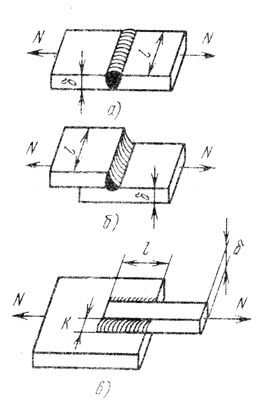 Максимальное усилие N для угловых лобовых швов рассчитывают по формулеN=0,7KlRсвсгде K - катет шва, см; l - длина шва, см; Rсвс - расчетное сопротивление срезу, кгс/см2.Коэффициент 0,7 показывает, что расчет ведется из предположения разрушения шва по гипотенузе прямоугольного треугольника (форма сечения углового шва).Максимальное усилие N для угловых фланговых швов рассчитывается по формулеN=2⋅0,7KlRсвс.Примеры. 1. Определить расчетное усилие в стыковом соединении, выполненном ручной сваркой с учетом обычных способов контроля, если δ=1 см, l= 20 см и Rсвс=1800 кгс/см>2(рис. 43, а). N=1⋅20⋅1800=36000 кгс.2. Определить расчетное усилие в стыковом соединении, выполненном ручной или полуавтоматической сваркой с учетом точных способов контроля, если 5δ=1 см, l=20 см, N=1⋅20⋅2100=42 000 кгс.3. Определить расчетное усилие в нахлесточном соединении с лобовым швом, если K=1 см, l=20 см (рис. 43, б). N=0,7⋅1⋅20⋅1 500=21 000 кгс.4. Определить расчетное усилие в нахлесточном соединении с двумя фланговыми швами, если K=1 см, l=10 см (рис. 43, в). N=2⋅0,7⋅1⋅10⋅1500=21 000 кгс.Контрольные вопросы1. Назовите основные виды сварных соединений, преимущества и недостатки каждого из них.2. Как классифицируются сварные швы?3. Изобразите условные обозначения некоторых швов сварных соединений.4. По каким формулам рассчитывают сварные швы на прочность?[σ]=σт,[σ]=,[σ]=n,n1=σт=2400=1,5n1===1,5n1=σ=1600=1,5n2=2400=1,7n2==1,7n2=1400=1,7σ=P,σ=,σ=F,N≤mR,≤mR,F≤mR,